Муниципальное автономное дошкольное образовательное учреждениеДетский сад № 435«Безопасность в сети интернет»Консультация для родителей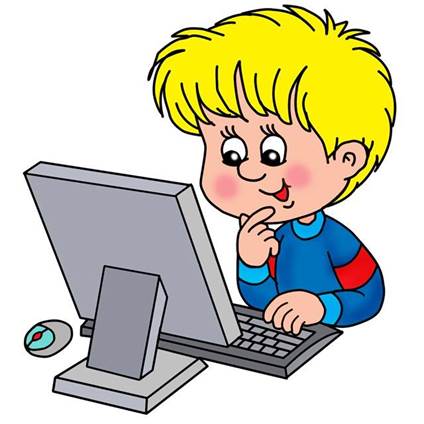       Екатеринбург 2023Сегодня Интернет для большинства людей стал жизненной необходимостью. В наши дни мы все проводим много времени в интернете, в том числе дети и подростки. Особенно быстро привыкают к Интернету дети, они чувствуют себя в новой среде комфортно. Согласно данным статистики, около 50% детей посещают сайты в сети без всякого родительского контроля. Каждый родитель хочет, чтобы дети чувствовали себя в безопасности, находясь в сети, ведь в интернете есть вещи, которых следует опасаться. Опасны не только вирусы и хакеры, которые могут украсть личную информацию; помимо них существует кибербуллинг (травля), неприемлемый контент и онлайн-хищники, нацеленные на детей и подростков. Здесь мы с вами рассмотрим несколько рекомендаций позволяющих решить проблему детской безопасности в интернете.1. Внимательно относитесь к действиям ваших детей в «мировой паутине».2. Информируйте ребенка о возможностях и опасностях, которые несет в себе сеть.3. Выберите удобную форму контроля пребывания вашего ребенка в Сети - например родительский контроль.4. Регулярно повышайте уровень компьютерной грамотности, чтобы знать, как обеспечить безопасность детей.5. Будьте внимательны к поведению ребенка, отслеживайте признаки Интернет - зависимости.6. Руководствуйтесь рекомендациями педиатров.В дополнение к общим рекомендациям, существуют также возрастные рекомендации, которые следует учитывать при использовании интернета детьми 5-7 лет.Не допускайте самостоятельного времяпрепровождения в интернете или с телефоном.Не допускайте никаких пугающих изображений, ни реальных, ни вымышленных.Не позволяйте детям переходить по ссылкам.Используйте удобные для детей поисковые системы с родительским контролем.Настройте фильтры по возрасту.Ограничьте время, проводимое в интернете.Ограничьте детей списком любимых сайтов, который вы составите вместе.Убедитесь, что подключенные к интернету устройства находятся в открытом доступе, где вы можете их наблюдать.Заблокируйте использование средств обмена мгновенными сообщениями, электронной почты, чатов, мобильного интернета, обмена текстовыми, графическими и видео сообщениями, а также доступ к доскам сообщений.Научите детей никогда не разглашать личную информацию в интернете.Предлагаем несколько советов, которые помогут повысить уровень онлайн-грамотности.1. Установите антивирусные программы.2. Используйте сложные логины и пароли.3. Проверяйте безопасность соединений.4. Не открывайте подозрительные письма.5. Ограничьте информацию о себе в интернете.6. Не переходите по подозрительным ссылкам.7. Не устанавливайте сомнительные приложения.8. Будьте аккуратны в интернете с незнакомцами.9. Блокируйте подозрительных пользователей.10. Будьте осторожны с бесплатными предложениями.Уважаемые родители!
В Интернете вашего ребенка могут обидеть, запугать или даже оскорбить. Важным является предупреждение детей об опасностях Интернета, неоднократное напоминание о том, чтобы они вели себя осторожно.
Обсуждайте с детьми все вопросы, которые могут у них возникнуть при использовании Интернета.Наша обязанность — защитить детей, сделать Интернет максимально безопасным. Эта цель осуществима. Так давайте, мы взрослые, сделаем так, чтобы интернет для наших детей стал наиболее БЕЗОПАСНЫМ!